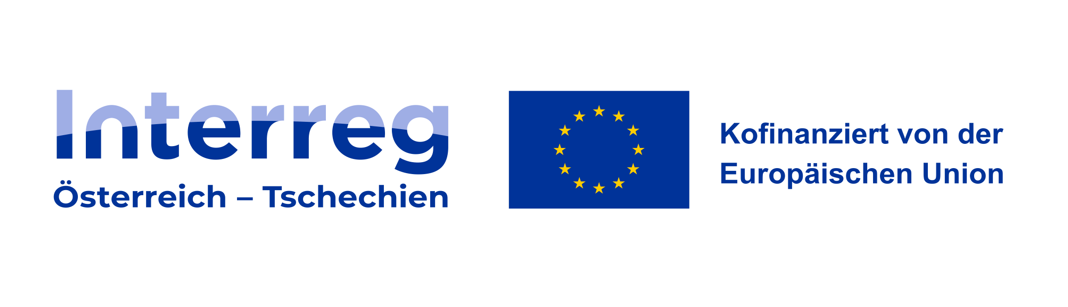 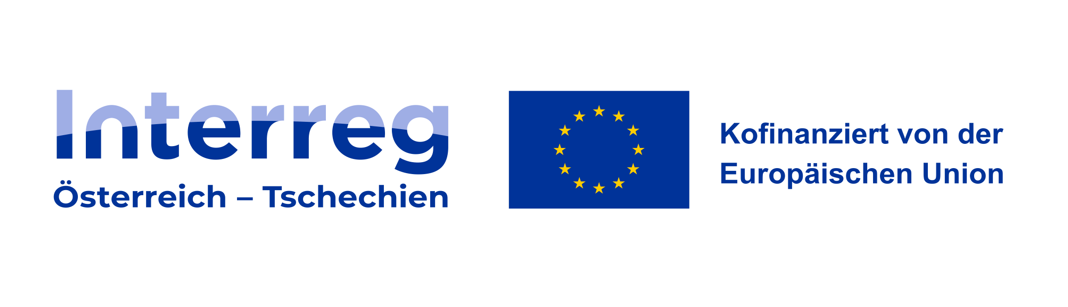 EHRENERKLÄRUNG DER ÖSTERREICHISCHEN ProjektPARTNERORGANISATIONIch, der/die Unterzeichnende...............................................................................................................................................................................................................................(Name und Vorname der vertretungsberechtigten Person der juristischen Person)ausgewiesen durch Ausweis/Identitätsdokument     Nummer des Ausweises/Dokuments   Ausstellende Behörde   ...............................................................................................................................................................................................................................(Nummer des Personalausweises oder eines anderen Identitätsdokuments und ausstellende Behörde)geboren am  In ...............................................................................................................................................................................................................................(Datum und Ort)im Namen folgender juristischer Person handelnd:Bezeichnung der juristischen Person   Identifikationsnummer   Sitz   ...............................................................................................................................................................................................................................(Bezeichnung der juristischen Person, die diese Erklärung betrifft, Identifikationsnummer, Sitz)gebe hiermit in Bezug auf das Projekt folgende Erklärungen ab:ALLGEMEINE ERKLÄRUNG: (Alle Angaben beziehen sich auf den Projektantrag, dessen Bestandteil diese Ehrenerklärung ist)Ich erkläre, dass die durch mich vertretene Organisation über ausreichende Finanzmittel für die Durchführung des Projektteiles, für das ich als Begünstigte/r eine Förderung beantrage, verfügt;die durch mich vertretene Organisation die Ausfinanzierung der projektbezogenen Kosten sicherstellt, inklusive des national zu kofinanzierenden Anteils; dies umfasst auch sämtliche sich auf diesen Teil des Projektes beziehenden nicht förderfähigen Ausgaben in der im Projektantrag dargestellten Höhe.die durch mich vertretene Organisation über ausreichende Finanzmittel für die Gewährleistung der laufenden Durchführung des Projektes im Einklang mit dem Zeitplan verfügt – dies umfasst auch eine ausreichende Vorfinanzierung der Projektpartnermittel bis zum zeitversetzten Eintreffen der EFRE-Mittel. Ich erkläre, dass für den eingereichten Projektantrag oder Teile davon keine Finanzmittel oder eine andere Förderung aus einem anderen EU-finanzierten Programm gewährt wurde. Ich erkläre weiter, dass für die im eingereichten Projektantrag angegebenen Ausgaben – mit Ausnahme der Ausgaben bis zur Höhe der Kofinanzierung und mit Ausnahme der nicht förderfähigen Ausgaben – keine andere finanzielle Zuwendung aus einem anderen, durch die EU oder aus nationalen öffentlichen Mitteln finanzierten Programm gewährt wurde.Ich erkläre, dassgegen die von mir vertretene Organisation in Österreich oder in einem anderem Mitgliedstaat der EU innerhalb der letzten 10 Jahre kein Konkursverfahren eröffnet wurde, kein Konkursverfahren läuft und kein Konkursverfahren droht und auch kein Insolvenzantrag mangels Masse abgelehnt wurde, gegen die durch mich vertretene Organisation kein rechtskräftiges Vollstreckungsverfahren (Zwangsvollstreckung) läuft und ihr Vermögen nicht durch ein Gericht oder auf Grundlage eines Gesetzes, einer gerichtlichen Entscheidung oder einer Verwaltungsentscheidung durch eine dazu eingesetzte Person verwaltet wird;keine der Personen, die das statutarische Organ bilden oder Personen, die berechtigt sind, im Namen der vertretenen Einrichtung zu handeln, aufgrund einer Straftat, einer Ordnungswidrigkeit oder eines anderen Verwaltungsdelikts mit Vermögenscharakter rechtskräftig verurteilt wurden;die von mir vertretene Organisation nicht aufgrund einer Vermögensstraftat rechtskräftig verurteilt wurde;die von mir vertretene Organisation keine ausständigen Zahlungen an Beiträgen zur Sozialversicherung, Arbeitslosenversicherung und gesetzlichen Krankenversicherung oder ähnlichen Zahlungen hat und sämtlichen Verpflichtungen gegenüber Österreich (falls zutreffend) sowie allen anderen EU-Mitgliedstaaten nachgekommen ist;die von mir vertretene Organisation keine Steuerschulden hat;die von mir vertretene Organisation in keine gesetzeswidrigen, die finanziellen Interessen der Republik Österreich, eines anderen EU-Mitgliedstaates, der EU oder der Europäischen Gemeinschaften schädigenden oder gefährdenden Aktivitäten eingebunden war und ist;Ich erkläre, dass sich die von mir vertretene Organisation in meiner Person mit den Dokumenten des Programms vertraut gemacht hat und während der Durchführung des Projektes gemäß diesen Dokumenten verfahren wird. Ich erkläre, dass die von mir vertretene Organisation mit der Weitergabe von Informationen über das Projekt an Dritte im Zusammenhang mit den durch die Verwaltungsbehörde durchzuführenden Evaluierungen des Programms einverstanden ist.Ich erkläre, dass das Projekt keine Tätigkeiten mit Standortverlagerung umfasst, die Teil eines Vorhabens mit Standortverlagerung im Sinne des Artikels 2 Nummer 27 der Verordnung (EU) 2021/1060 sind.Ich erkläre, dass ich für den Fall, dass das Projekt eine Infrastrukturinvestition oder eine produktive Investition zum Ziel hat, über die notwendigen finanziellen Mittel und Mechanismen verfüge, um die Kosten für den Betrieb und die Instandhaltung des Projekts zu decken.ERKLÄRUNG ZU NATURA 2000-GEBIETEN    Ich erkläre, dass das Projekt nicht in einem Natura 2000-Gebiet durchgeführt wird (FFH-Gebiet oder Vogelschutzgebiet); ich erkläre zugleich, dass ein Natura 2000-Gebiet (FFH-Gebiet oder Vogelschutzgebiet) durch die Durchführung des Projektes nicht betroffen sein kann.    Ich erkläre, dass das Projekt im Natura 2000-Gebiet durchgeführt wird (FFH-Gebiet oder Vogelschutzgebiet); und / oder, dass die Durchführung des Projekts Auswirkungen auf ein Natura 2000-Gebiet (FFH-Gebiet oder Vogelschutzgebiet) haben kann. Hinweis: Wird das Projekt oder ein Teil des Projektes in einem Natura 2000-Gebiet durchgeführt, oder wenn ein Natura 2000-Gebiet in Folge der Durchführung des Projektes betroffen sein kann, hat der/die AntragstellerIn zusammen mit dem Antrag auch eine Stellungnahme der zuständigen Behörde vorzulegen.  Im Fall von Bauvorhaben, zu denen Dokumente eingereicht werden, die im Rahmen eines Standortgenehmigungsverfahren erlassen wurden, wird diese Ehrenerklärung sowie die Stellungnahme der zuständigen Behörden hinsichtlich der Auswirkungen des Projektes auf die Natura 2000-Gebiete nicht eingereicht, weil die Behandlung der Auswirkungen des Projektes auf die Natura 2000- Gebiete ein Bestandteil des Standortgenehmigungsverfahrens war. ERKLÄRUNG ZU BESONDERS GESCHÜTZTEN GEBIETEN (sofern kein NATURA 2000-Gebiet)   Ich erkläre, dass Bautätigkeiten im Rahmen des Projektes nicht in einem geschützten Gebiet im Sinne der Naturschutzgesetze (Wiener Naturschutzgesetz, NÖ Naturschutzgesetz 2000 und Oö. Natur- und Landschaftsschutzgesetz 2001) durchgeführt werden und es durch die Durchführung dieser Bautätigkeiten auch nicht zu einer Beeinträchtigung eines solchen Gebiets kommen kann.  Ich erkläre, dass Bautätigkeiten im Rahmen des Projektes in einem geschützten Gebiet durchgeführt werden oder von der Durchführung des Projekts betroffen sein könnten. Die Bewertung der Auswirkungen der Bautätigkeit auf dieses Gebiet wurde im Rahmen des Genehmigungsverfahrens gemäß dem jeweiligen Naturschutzgesetz durchgeführt. Ich reiche die im Planungs- oder Bauverfahren ausgestellten Unterlagen mit meinem Antrag auf Förderung ein.     Ich erkläre, dass Bautätigkeiten in einem geschützten Gebiet durchgeführt werden oder von dem Projekt betroffen sein könnten. Es handelt sich um Tätigkeiten, die weder einem Genehmigungsverfahren im Sinne der Naturschutzgesetze (Wiener Naturschutzgesetz, NÖ Naturschutzgesetz 2000 und Oö. Natur- und Landschaftsschutzgesetz 2001), noch einer Erteilung einer Genehmigung der zuständigen Naturschutzbehörde unterliegen, so dass keine erheblichen Auswirkungen auf diese Gebiete angenommen werden können.Hinweis: Wählen Sie nur eine der Optionen aus.Abschließend erkläre ich, dass sämtliche in dieser Ehrenerklärung enthaltenen Angaben vollständig und wahrheitsgemäß sind, und ich bin mir für den Fall, dass diese nicht wahrheitsgemäß oder unvollständig sind, der rechtlichen Folgen bewusst.Datum der UnterschriftUnterschrift der Person, die diese Erklärung im Namen des Begünstigten abgibt